20th Annual “Cruisin’ into Summer” Car ShowWHEN: SATURDAY, APRIL 27, 2024ENTRY: $20.00 – One vehicle 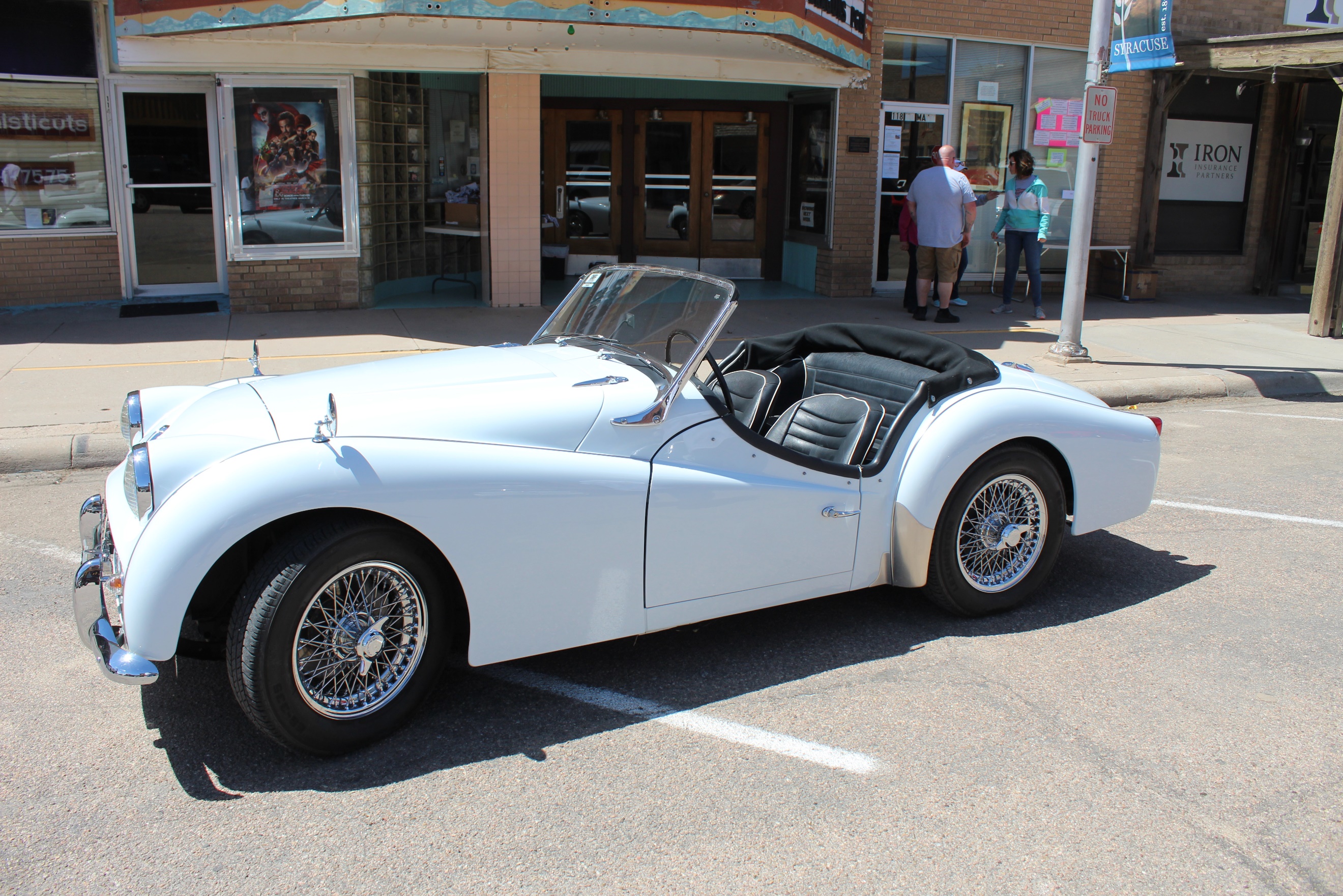         (Includes free tee shirt)ADDITIONAL ENTRIES: $10.00 No Tee Shirt (Tee shirt available for $8.00 with additionalEntries) Registration 8:00-10:00am at Northrup TheatrePrizes awarded at 1:30 pmGrand Prize Best of Show CarPeople’s ChoiceAnd more! WHERE: MAIN STREET, SYRACUSE, KS Sponsored by Syracuse-Hamilton County Chamber of Commerce & local business: Vendors welcome!  Contact Krista Norton  